Irish Sweepstakes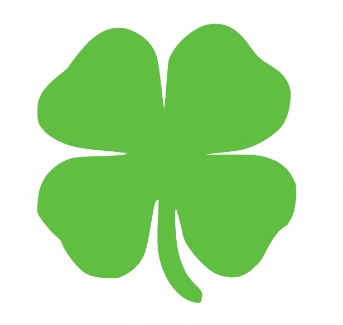 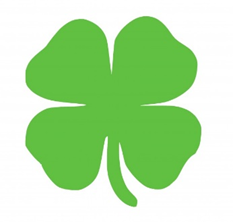 WinnersGrand Prize: Tom Sutton2nd Prize: Bob Penders3rd Prize: Mary Jo Feeley4th Prize: Madonna Fink5th Prize: Dave and Margie Jawarski6th Prize: Sr. Mary GormleyGeraldine ZilkaLinda PasinTony and Cathy BeveloguaMary KlienMary Lou BurgerAnne O’ConnellSister Pauline’s FriendsMolly SheehanMary Lu and Jim Zern7th Prize: Karen BrantJane DriscollTom KuhnJerry SteckAaron and Julie Williams